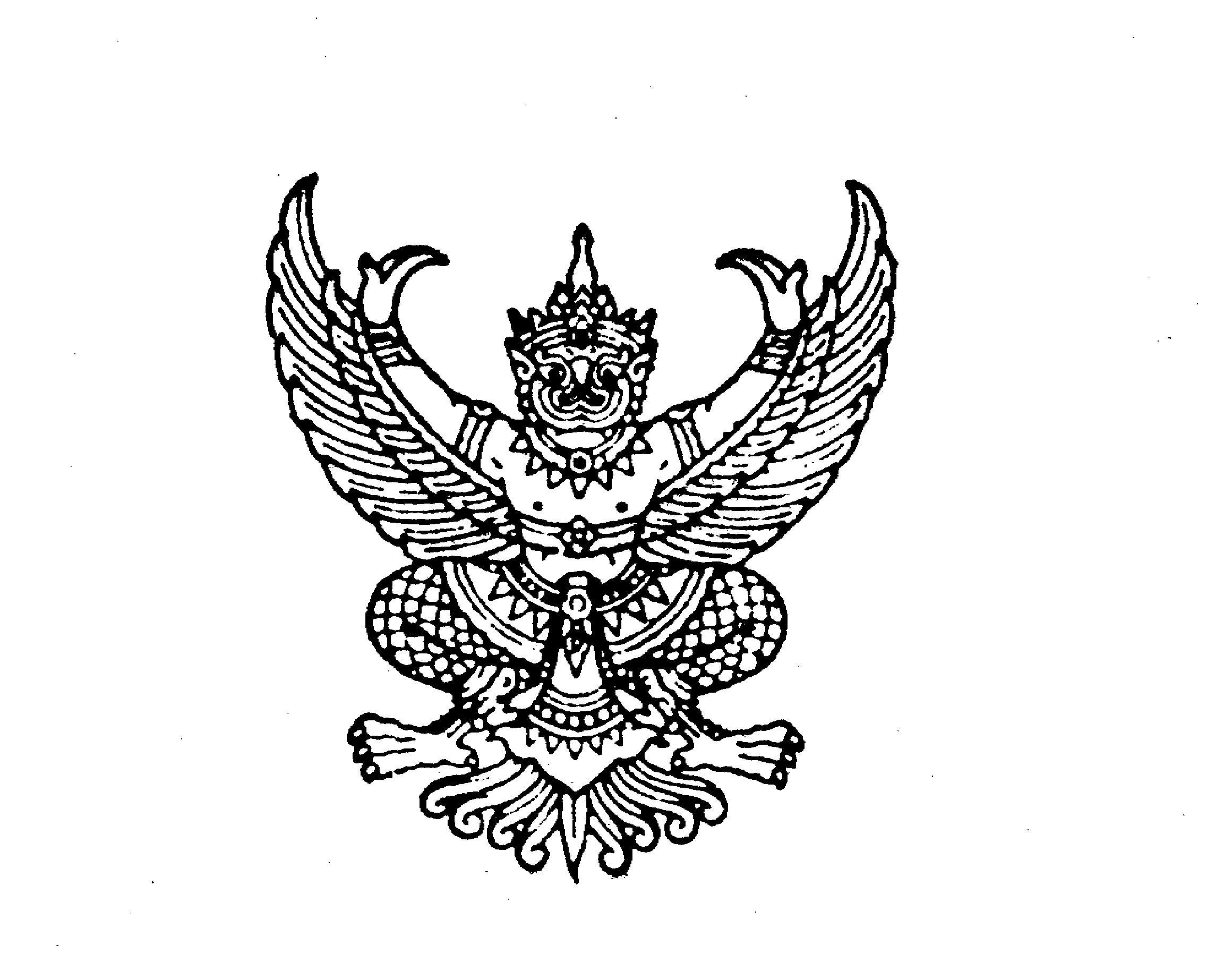 ที่ มท ๐๘๐๘.๒/						                    กรมส่งเสริมการปกครองท้องถิ่น							          ถนนนครราชสีมา เขตดุสิต กทม. ๑๐๓๐๐					                  ตุลาคม  2562เรื่อง  การโอนเงินจัดสรรงบประมาณรายจ่ายประจำปีงบประมาณ พ.ศ. 2563 ตามหลักเกณฑ์และเงื่อนไข                  การ     การใช้งบประมาณรายจ่ายประจำปีงบประมาณ พ.ศ. 2562 ไปพลางก่อน งบเงินอุดหนุน เงินอุดหนุนทั่วไป       เงิน      เงินอุดหนุนสำหรับการจัดการศึกษาภาคบังคับ (ค่าบำเหน็จ บำนาญ) ไตรมาสที่ 1 (เดือนตุลาคม – ธันวาคม 2562)เรียน  ผู้ว่าราชการจังหวัด	อ้างถึง	1. หนังสือกระทรวงมหาดไทย ด่วนที่สุด ที่ มท 0808.2/ว 3886 ลงวันที่ 28 มิถุนายน 25622. หนังสือกรมส่งเสริมการปกครองท้องถิ่น ด่วนที่สุด ที่ มท 0810.8/ว 3960 ลงวันที่ 27 กันยายน 2562	3. หนังสือกรมส่งเสริมการปกครองท้องถิ่น ด่วนที่สุด ที่ มท 0808.5/ว 4212 ลงวันที่ 15 ตุลาคม 2562สิ่งที่ส่งมาด้วย  แบบรายละเอียดประกอบการโอนจัดสรรงบประมาณ จำนวน ๑ ชุด		ตามที่กระทรวงมหาดไทยได้ซักซ้อมแนวทางการจัดทำงบประมาณรายจ่ายประจำปีงบประมาณ พ.ศ. 2563 ขององค์กรปกครองส่วนท้องถิ่น และกรมส่งเสริมการปกครองท้องถิ่นได้ซักซ้อมแนวทางปฏิบัติตามหลักเกณฑ์และเงื่อนไขการใช้งบประมาณรายจ่ายประจำปีงบประมาณ พ.ศ. 2562 ไปพลางก่อน และวิธีปฏิบัติในการอนุมัติเงินจัดสรร การบริหารงบประมาณรายจ่าย และการหักงบประมาณรายจ่าย ตามหลักเกณฑ์และเงื่อนไขการใช้งบประมาณรายจ่ายประจำปีงบประมาณ พ.ศ. 2562 ไปพลางก่อน และแจ้งจัดสรรงบประมาณเงินอุดหนุนทั่วไป เงินอุดหนุนสำหรับการจัดการศึกษาภาคบังคับ (ค่าบำเหน็จ บำนาญ) มายังจังหวัดเพื่อทราบและถือปฏิบัติแล้ว นั้น 		กรมส่งเสริมการปกครองท้องถิ่นได้โอนเงินจัดสรรงบประมาณรายจ่ายประจำปีงบประมาณ พ.ศ. 2563 ตามหลักเกณฑ์และเงื่อนไขการใช้งบประมาณรายจ่ายประจำปีงบประมาณ พ.ศ. 2562 ไปพลางก่อน แผนงานบูรณาการส่งเสริมการกระจายอำนาจให้แก่องค์กรปกครองส่วนท้องถิ่น ผลผลิตจัดสรรเงินอุดหนุนให้แก่องค์กรปกครองส่วนท้องถิ่น งบเงินอุดหนุน เงินอุดหนุนทั่วไป เงินอุดหนุนสำหรับการจัดการศึกษาภาคบังคับ (ค่าบำเหน็จ บำนาญ) ไตรมาสที่ 1 (เดือนตุลาคม - ธันวาคม 2562) รหัสงบประมาณ 1500858002500002     แหล่งของเงิน 6311410 รหัสกิจกรรมหลัก 15008XXXXN2211 โดยโอนเงินผ่านทางระบบ e-LAAS เชื่อมโยงเข้าสู่ระบบ GFMIS เข้าบัญชีองค์กรปกครองส่วนท้องถิ่น รายละเอียดปรากฏตามสิ่งที่ส่งมาด้วย และให้จังหวัดแจ้งการโอนเงินจัดสรรให้องค์กรปกครองส่วนท้องถิ่นทราบ โดยให้ถือปฏิบัติตามหนังสือที่อ้างถึง			จึงเรียนมาเพื่อโปรดพิจารณา					          ขอแสดงความนับถือ					    (นายสันติธร  ยิ้มละมัย)					   รองอธิบดี ปฏิบัติราชการแทน                                                อธิบดีกรมส่งเสริมการปกครองท้องถิ่นสำนักบริหารการคลังท้องถิ่น กลุ่มงานการจัดสรรเงินอุดหนุนและพัฒนาระบบงบประมาณโทร./โทรสาร ๐-๒๒๔๑-๙๐๔0, 0-2241-904๓, ๐-๒๒๔๑-๙๐๐๐ ต่อ ๑๕40ผู้ประสานงาน นางสาวสุพรรณี  สรรค์นิกร 09 9032 7144